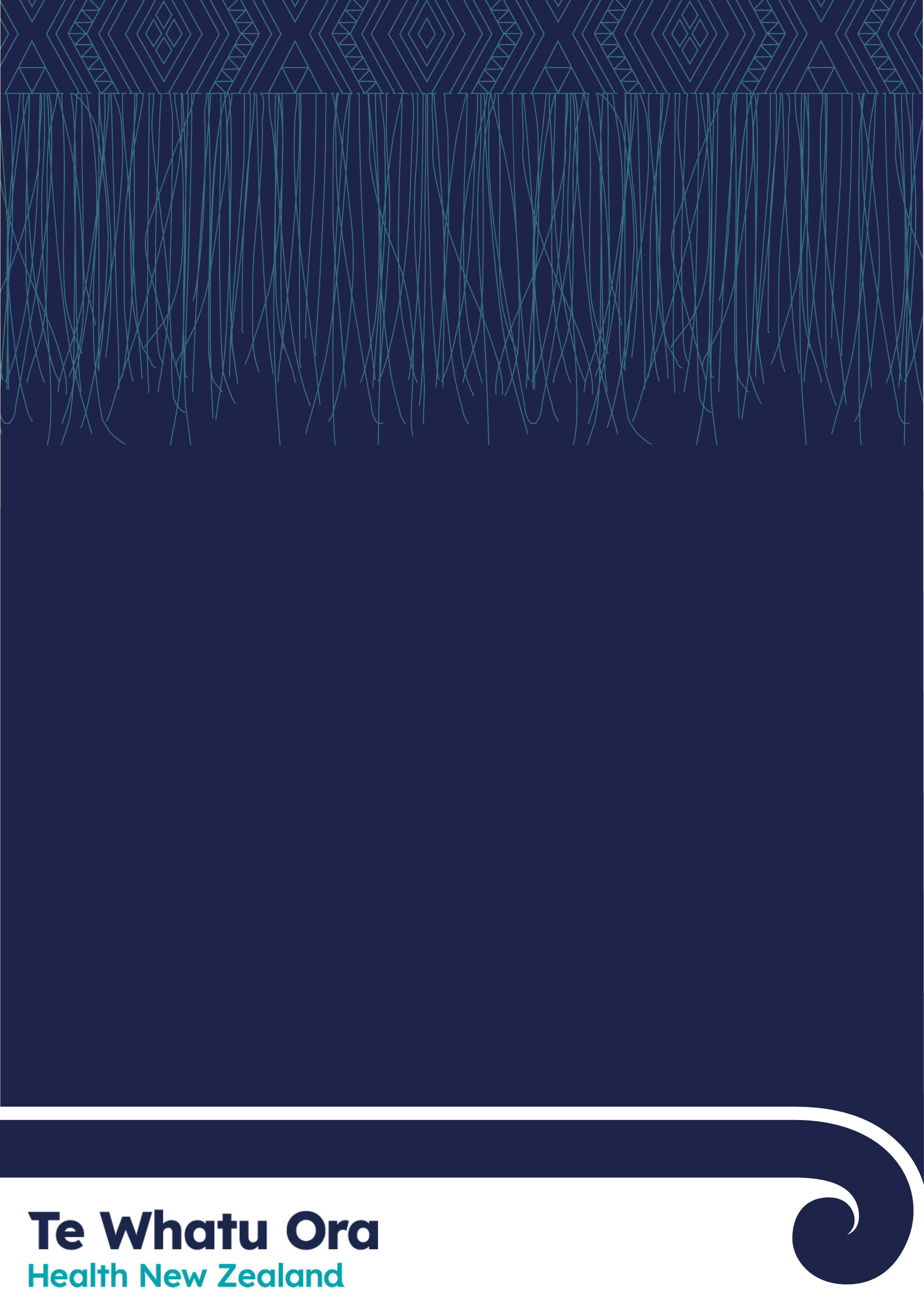 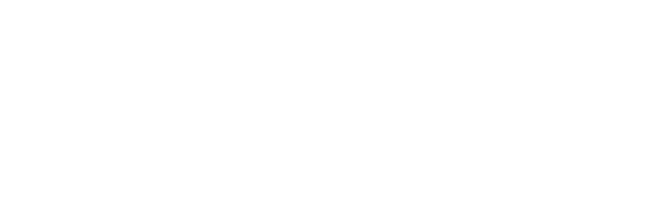 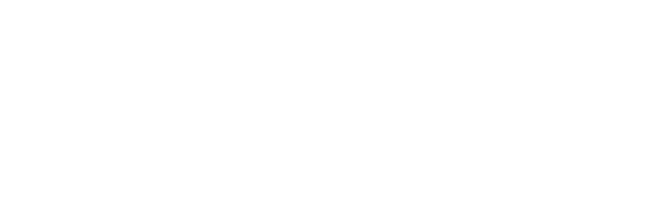 Prepared in accordance with ISO 14064-1:2018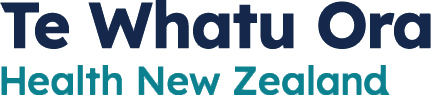 Prepared by (lead author): Margriet Geesink, Sustainability Lead, Te Tai TokerauApproved by: Vicktoria Blake, Head of SustainabilityThe Head of Sustainability in the Office of the Chief Executive is responsible for this report. Inquiries on the GHG emissions inventory report can be made to hnzsustainability@health.govt.nz.Dated: 13 September 2023Verification status: Reasonable for all categories except category 3 CME travel. Limited for category 3 CME travel.Measurement period: 01 July 2022 to 30 June 2023Base year period: 01 July 2022 to 30 June 2023Approved for release by: 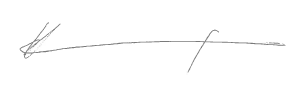 Vicktoria BlakeInterim Head of SustainabilityTe Whatu Ora – Health New ZealandAvailabilityThis report will be used to inform the 1 July 2022 – 30 June 2023 Te Whatu Ora Annual Report. Reviewed by the Executive Leadership Team and Board, this report will be available to internal and external stakeholders through Te Whatu Ora’s website publications. This report's findings will guide the organisation’s sustainability work programme and inform Te Whatu Ora’s inaugural Emissions Reduction Plan.Report Content and StructureThe Emissions Inventory Report contains a complete and accurate quantification of the amount of GHG emissions and removals that can be directly attributed to the organisation’s operations within the declared boundary and scope for the specified reporting period. This report has been prepared in accordance with the Greenhouse Gas Protocol: A Corporate Accounting and Reporting Standard (2004) and ISO 14064-1:2018 Specification with Guidance at the Organization Level for Quantification and Reporting of Greenhouse Gas Emissions and Removals. Where relevant, the inventory reporting aligns with industry or sector best emissions measurement and reporting practices.The inventory summary contains a high-level summary of this year’s results. Chapter 1 provides information on the organisation, the organisational boundaries and the sources included and excluded in the inventory, followed by information on the emission sources, data collection and more detailed emission results. Chapter 2 briefly describes initiatives in place to reduce organisational emissions.ContentsAvailability	3Report Content and Structure	3Contents	4Table of Tables	5Table of Figures	5Table of Abbreviations/Glossary	5Executive Summary	6Chapter 1: Emissions Inventory Report	81.2.	Emissions Inventory Results	81.3.	Organisational Context	111.4.	GHG emissions sources	151.5.	Liabilities	181.6.	Land-use change	191.7.	Supplementary results	191.8.	Data collection and uncertainties	201.9.	Disclosure	21Chapter 2: Emissions Management Report	222.1.	Organisational emissions reduction targets	222.2.	Key performance indicators	222.3.	Initiatives	222.4.	Engagement and communication	232.5.	Monitoring and reporting	24References	24Appendix A emissions inventory and total Units of Measure (UOM)	25Appendix B Emissions per Supplier	29Appendix C Overview per CNGP activity group	31Appendix D Overview of locations/sites	32Appendix E Fleet composition of Te Whatu Ora	35Appendix F Emissions sources, data collection and uncertainty overview per category	36Table of TablesTable 1: Gross organisational GHG emissions by category and activity	7Table 2: Direct and indirect emission summary	9Table 3: Direct GHG emissions quantified per gas	10Table 4: Subsidiary Exclusions	15Table 5: Summary of emission activities included in this reporting year	17Table 6: Emission activities excluded from this reporting year	18Table 7: GHG estimated stock liability per holding	19Table 8: Summary of custom-created or derived emissions factors	20Table 9: Skyline Aviation aircraft custom emissions factors per hour flown	21Table 10: Refrigerant GWP emissions	21Table 11: Emissions per intensity metric	22Table of FiguresFigure 1: Top 10 emission sources	6Figure 2: Top 10 emissions by emission factor	8Figure 3: Emissions per region and category	9Figure 4: Top 10 emissions per region	10Figure 5: Te Whatu Ora Regions and Districts	12Figure 6: Te Whatu Ora sustainability interim work programme priority areas	13Figure 7: New Zealand health system	14Figure 8: Organisational boundary for Te Whatu Ora	14Figure 9: Phased emission reporting approach	16Figure 10: Sustainability year overview	23Table of Abbreviations/GlossaryExecutive SummaryThis is the first Emissions Inventory Report for Te Whatu Ora – Health New Zealand. The measurement period covers the first financial year since the organisation’s establishment, from 1 July 2022 to 30 June 2023. This will be the baseline year of emissions reporting for the organisation.The findings will inform Te Whatu Ora’s sustainability work programme and assist in meeting the directions of the Carbon Neutral Government Programme (CNGP).Te Whatu Ora’s total greenhouse gas (GHG) emissions for the reporting year 1 July 2022 to 30 June 2023 were 237,822 tCO2e.Figure 1: Top 10 emission sourcesTable 1: Gross organisational GHG emissions by category and activityChapter 1: Emissions Inventory ReportIntroductionThis is Te Whatu Ora – Health New Zealand’s first annual greenhouse gas emissions inventory report. The emissions inventory is a complete and accurate quantification of the emissions directly attributed to the organisation’s operations within the declared boundary and scope for the reporting period 1 July 2022 – 30 June 2023. Any exclusions from reporting have been documented and justified.The inventory has been prepared in accordance with the requirements of the following:Greenhouse Gas Protocol: A Corporate Accounting and Reporting Standard (2004)ISO 14064-1:2018 Greenhouse Gases – Part 1: Specification with Guidance at the Organization Level for Quantification and Reporting of Greenhouse Gas Emissions and RemovalsCarbon Neutral Government Programme Direction and Guidance.Emissions Inventory ResultsTe Whatu Ora’s top 10 emissions by emissions source for the reporting period 1 July 2022 - 30 June 2023 is illustrated in Figure 2, with a further summary provided in Table 1. Figure 2: Top 10 emissions by emission factorTable 2: Direct and indirect emission summaryFigure 3: Emissions per region and categoryFigure 4: Top 10 emissions per regionTable 3: Direct GHG emissions quantified per gasA detailed breakdown of all emission sources is included in Appendix A. Appendix B lists the emissions per supplier per group to identify supplier source files with significant emissions. Appendix C summarises emissions for each CNGP activity.Organisational ContextOrganisational DescriptionTe Whatu Ora was established on 1 July 2022 and leads the day-to-day running of the publicly funded health system across Aotearoa New Zealand, with functions delivered at local, district, regional and national levels. It weaves the functions of the former District Health Boards (DHBs) into its regional divisions and district offices (see Figure 4), ensuring continuity of services in the health system. Te Whatu Ora is responsible for improving services and outcomes across the health system in partnership with Te Aka Whai Ora | Māori Health Authority.Te Whatu Ora is a large organisation with approximately 75,000 FTE managing all publicly funded health services, including hospital and specialist services. The organisation has a significant infrastructure portfolio distributed across the motu, consisting of approximately 1,200 clinical and corporate buildings. Emissions are generally concentrated at around fifty hospital campuses. The organisation has a range of national functional and support services, including the National Public Health Service, finance, data and digital, and procurement services, and is supported by eleven subsidiary companies.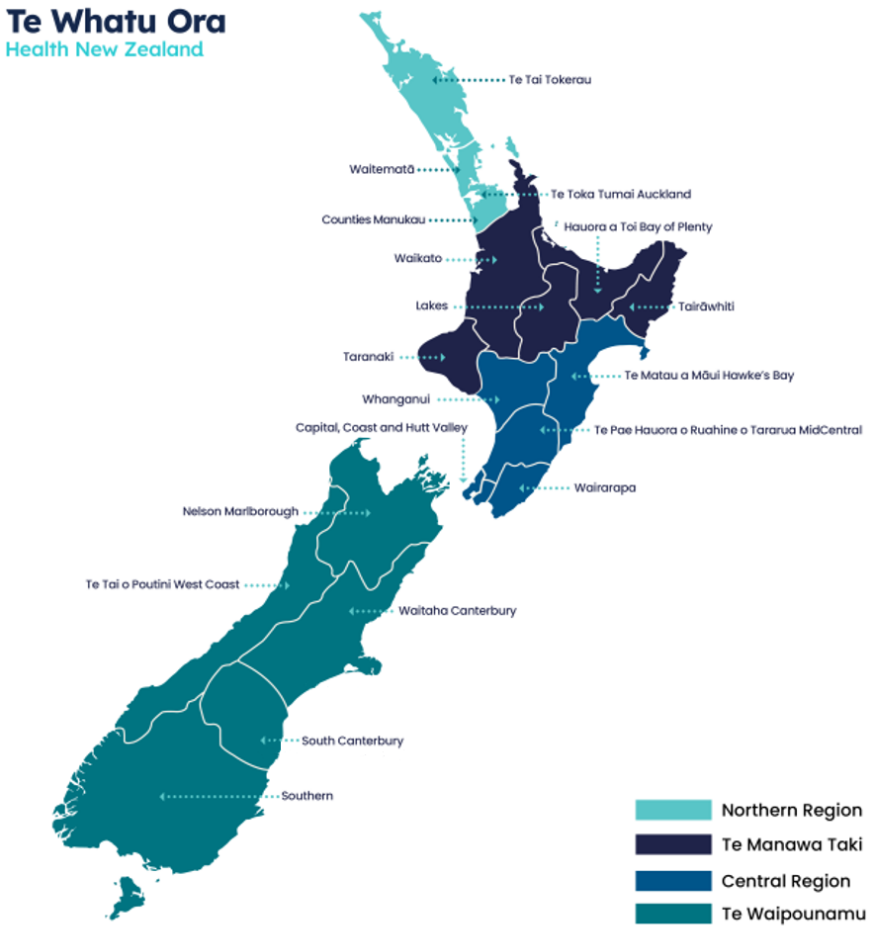 Figure 5: Te Whatu Ora Regions and DistrictsSection 7 of the Pae Ora (Healthy Futures) Act 2022 requires that Te Whatu Ora address the wider determinants of population health and wellbeing, including effects that adversely impact population health, such as climate change. Te Whatu Ora recognises that its operations directly impact the environment and that increased environmental sustainability and climate resilience are necessary to continue creating a positive impact on the population's health.  In 2022, Te Whatu Ora created an interim work programme leading to 2025, outlining the following work streams: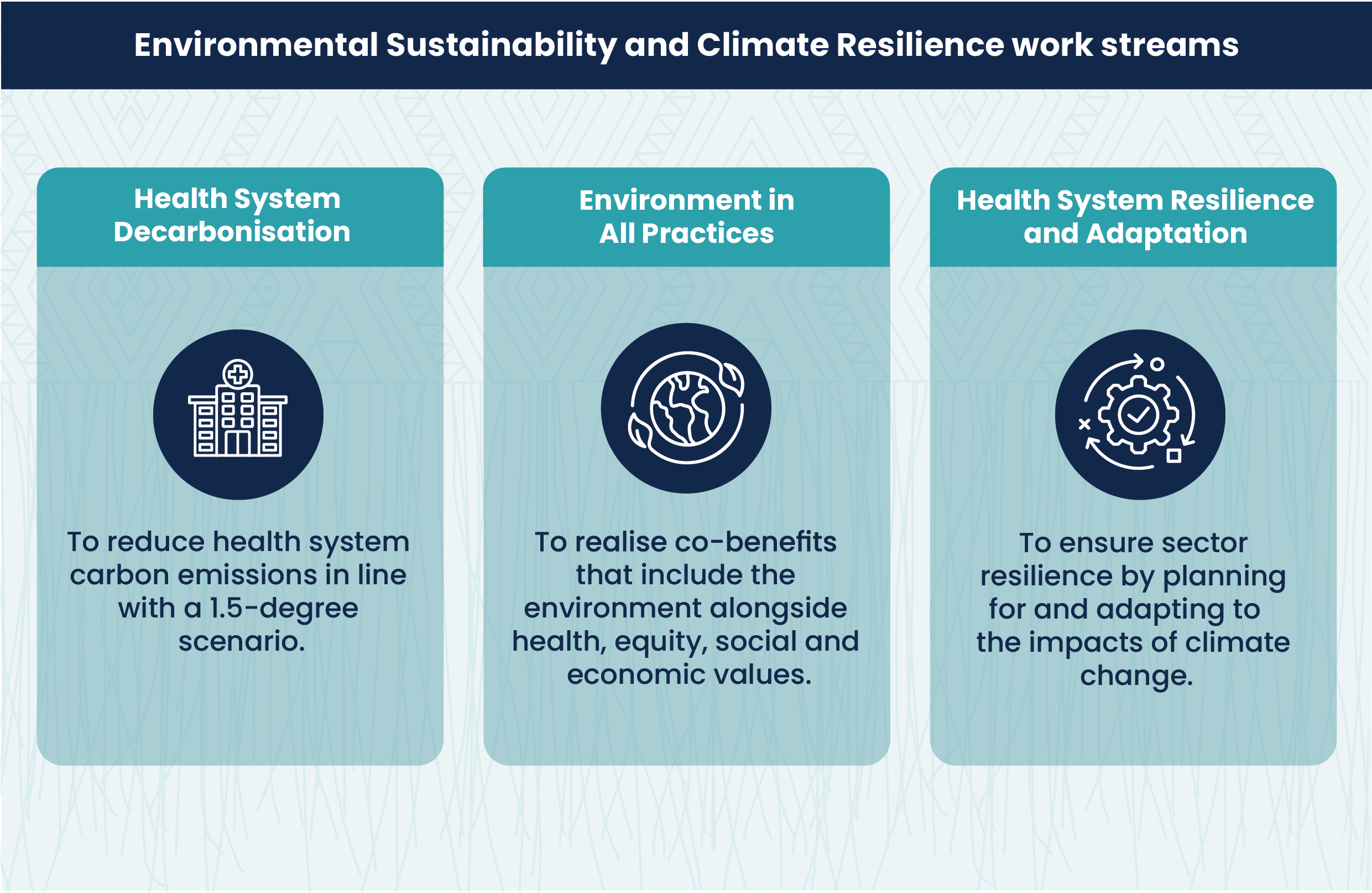 Figure 6: Te Whatu Ora sustainability interim work programme priority areasThis report is a key outcome of the health system decarbonisation work stream, assisting the organisation in complying with requirements under CNGP, and establishing a reputation as an environmentally responsible organisation, contributing toward national emissions reduction targets. This work is strongly supported and complemented by the other interim work streams. Te Whatu Ora recognises emissions reduction as an opportunity to take a whole-of-system approach.Statement of intentThis inventory forms part of Te Whatu Ora’s commitment to measure and manage its emissions and report in line with CNGP directions. The report outlines Te Whatu Ora’s baseline year for emissions reporting, upon which the organisation will continue to report annually. The inventory has been third-party verified by Toitū Envirocare to a reasonable assurance level for all categories except category 3 CME travel. Category 3 CME travel received a limited assurance level.Reporting PeriodThe emissions reporting period is from 1 July 2022 to 30 June 2023, aligning with CNGP requirements and Te Whatu Ora’s financial year. This is the first emissions report for Te Whatu Ora and will become the baseline of emissions reporting for the organisation.Organisational structure and boundaryThe highlighted box in Figure 7 shows the organisational boundary for Te Whatu Ora within the national health system. This encompasses all previous organisations transferred to Te Whatu Ora, including all DHBs, Public Health Units and services transferred to Te Whatu Ora from Manatū Hauora (Ministry of Health). 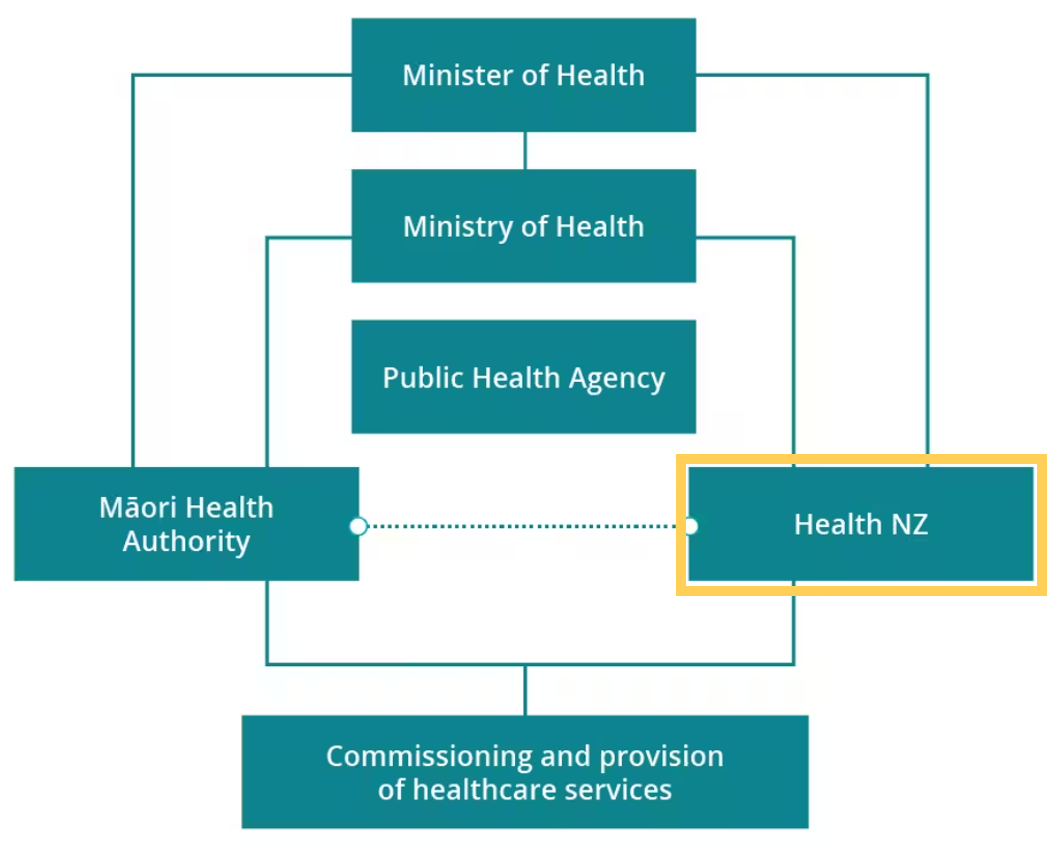 Figure 7: New Zealand health systemFigure 8 sets out Te Whatu Ora’s organisational boundary. The organisation uses the operational control consolidation methodology, which allows a focus on the emissions that Te Whatu Ora can control, and thereby have the greatest level of influence through emissions reduction measures.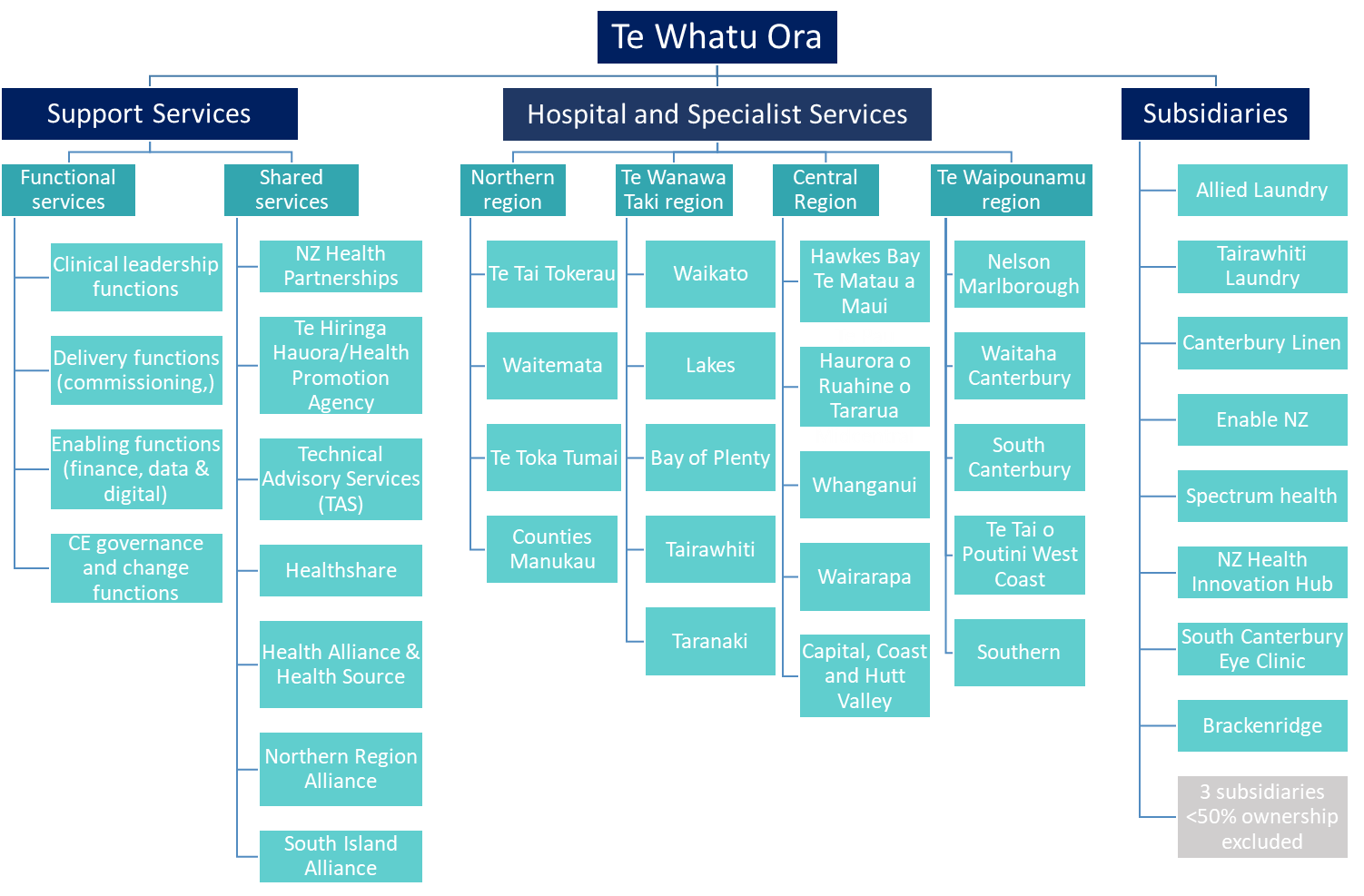 Figure 8: Organisational boundary for Te Whatu OraA breakdown of the hospitals, specialist services and office locations are included in Appendix D.It is difficult to ascertain the boundaries of several hospital sites regarding contracted services and leased spaces within hospital campuses. Therefore, all onsite laundries (whether operated in-house, as a subsidiary or as a contracted service), retail spaces and clinical spaces shared with external organisations are included in the inventory.Due to the transfer of several functions from Manatū Hauora to Te Whatu Ora (including staff and leased office space from the former), this inventory accounts for these emission activities, from the point the contracts were transferred to Te Whatu Ora.Where relevant, boundary details specific to emissions sources are detailed in Appendix F.Business units excluded from inventoryTe Whatu Ora works collaboratively with local primary health, wellbeing, and community-based services to improve community health, however, has no operational control over these services; therefore, these are excluded from the inventory. Table 4 outlines the subsidiary exclusions. Companies of which Te Whatu Ora does not hold a majority share have been excluded due to a lack of operational control. The other excluded subsidiaries are insignificant due to their size and operation.Table 4: Subsidiary ExclusionsGHG emissions sources Emissions sources includedThe emissions sources included in this inventory were identified with reference to the methodology in the GHG Protocol and ISO 14064-1:2018 standards. The health system in Aotearoa New Zealand has been undertaking emissions reporting for several years across some of the larger DHBs, albeit using somewhat inconsistent methodologies. An emissions reporting working group was established in December 2021 to standardise emissions reporting across DHBs. A product of this work was the Te Whatu Ora Emissions Reporting Framework, which guides and supports this baseline inventory. The framework provides a robust and standardised means of capturing and reporting on emissions, in response to the CNGP requirements for emissions measurement and reporting. It also provides parameters to improve consistency, reporting optimisation and practical support on data collection.Due to the significant change within the publicly funded health system during its first financial year and the scale of emissions data gathering for all newly combined entities, the Te Whatu Ora framework embarks on a phased approach to emissions reporting. This allows the organisation to grow its maturity in emission reporting and work on known data gaps over time. Figure 9 illustrates the phased delivery approach. 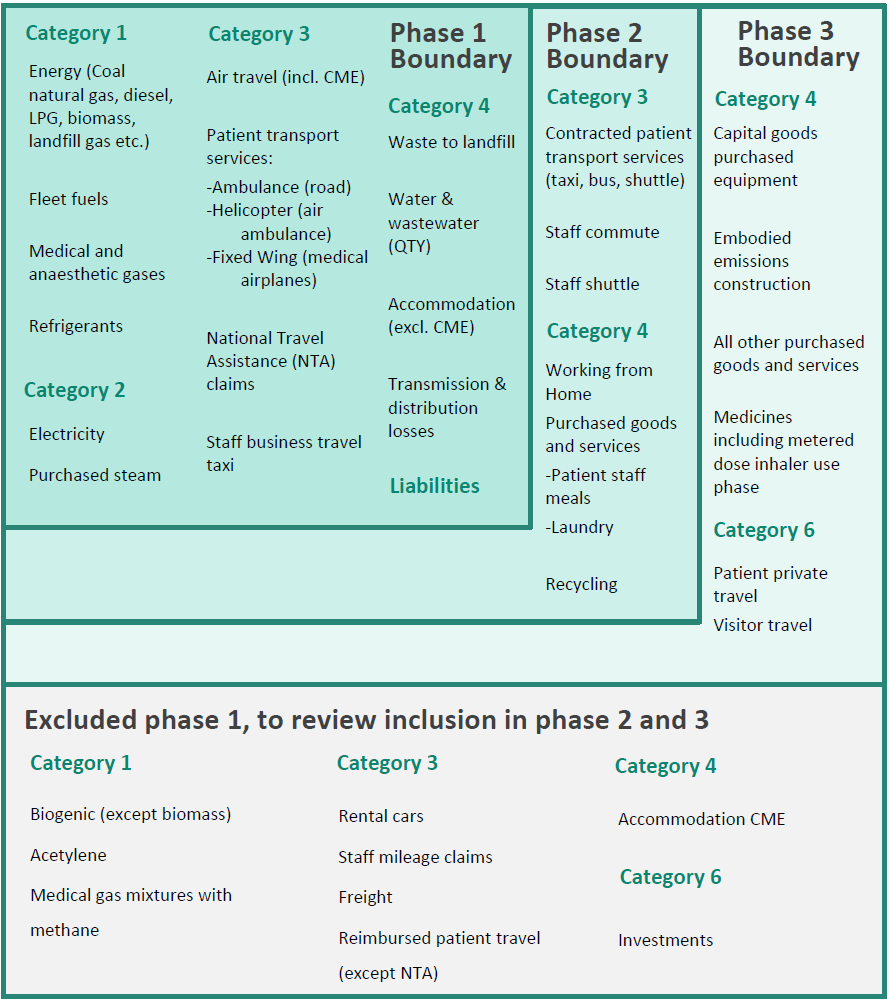 Figure 9: Phased emission reporting approachA summary overview of the emissions included in this year’s inventory based on phase one is given in Table 5: Table 5: Summary of emission activities included in this reporting year Emissions sources excludedActivities that contribute significantly to Te Whatu Ora’s total emissions and are not included in this baseline inventory include staff commute, private patient travel, procurement activities, and food. These sources have not been included in phase one reporting due to a lack of available data. Table 6 lists the emissions sources that have been identified and excluded. De minimis sources will be reviewed after establishing the baseline year inventory.Te Whatu Ora recognises its value chain emissions are significant. The Emissions Reporting Framework guides the progression and maturity of reporting by developing methodologies to gather missing data and include sources not currently within this reporting year's scope. Furthermore, increased engagement with suppliers will improve data availability and quality. Table 6: Emission activities excluded from this reporting yearIt should also be noted that the Christchurch Energy Centre is under operational control of Te Whatu Ora; however, the energy is also purchased by the University of Otago. To avoid double counting of emissions from CNGP participants, energy on-charged to the university is excluded from the inventory.LiabilitiesHFCs, PFCs and SF6 represent GHGs with high global warming potentials. Other GHG stocks, including coal, stationary diesel, medical gases and biomass, are held on several Te Whatu Ora sites. Their accidental release could result in a large increase in emissions for the reporting period. Te Whatu Ora is working on establishing a baseline for all liabilities present at its sites. Table 7 provides an initial stocktake from sites where data was available for liabilities from different holdings. Based on the significance of refrigerants and diesel holdings, further work will be undertaken to gain more detailed insights into holdings per site to assist in implementing procedures to minimise the risk of accidental release.Table 7: GHG estimated stock liability per holdingLand-use changeOrganisations that own land subject to land-use change may achieve sequestration of carbon dioxide through a change in the carbon stock on that land. Where a sequestration is claimed, then this also represents a liability in future years should fire, flood, or other management activities release the stored carbon.Land-use change has not been included in this inventory as Te Whatu Ora does not own land subject to significant land use change.Supplementary resultsHoldings and transactions in GHG-related financial or contractual instruments such as permits, allowances, renewable energy certificates or equivalent, verified offsets or other purchased emissions reductions from eligible schemes recognised by the Programme are reported separately here.Contractual instruments are any type of contract between two parties for the sale and purchase of energy bundled with attributes about the energy generation, or for unbundled attribute claims. This includes Renewable Energy Certificates. Contractual instruments are not applicable for this reporting period.No offsets have been purchased for this reporting period. Data collection and uncertaintiesThe following approaches were used during data gathering:National data collection – involving engagement with companies holding contracts or providing services to several Te Whatu Ora sites to provide activity data such as waste to landfill, electricity or fuel consumption.Regional and local data collection – involving engagement with key contacts at regional and local sites and companies where national data collection was not possible, to provide activity data such as refrigerant, stationary diesel, liabilities and top-ups.Emissions are calculated by multiplying emissions activity data with appropriate emissions factors. Most emission factors are sourced from the Te ine tukunga: He tohutohu pakihi – Measuring emissions: A guide for organisations (Ministry for the Environment [MfE], 2023). Custom emission factors were created or derived where not available in the MfE guide and recorded in the Te Whatu Ora emission conversions and calculation documentation. Tables 8, 9 and 10 summarise the custom emission factors used in this inventory. Unless otherwise specified, all calculations in this report are expressed in total tonnes of carbon dioxide equivalent (tCO2e).Table 8: Summary of custom-created or derived emissions factorsTable 9: Skyline Aviation aircraft custom emissions factors per hour flownTable 10: Refrigerant GWP emissionsAppendix F lists the data sources, collection methods, uncertainties and assumptions for each emissions source and factor. Te Whatu Ora utilises the ‘Accelerate to Zero’ emission reporting tool, developed by Deloitte, for emissions data management, monitoring, reporting and planning.DisclosureThe GHG inventory has been third-party verified by Toitū according to ISO 14064-1:2018. Base year – 01 July 2022 to 30 June 2023Level of assurance – Reasonable for all categories except category 3 CME travel. Limited for category 3 CME travelFrom the analysis conducted, the inventory is classified as: GoodAs part of the audit the organisational boundaries, GHG Emissions Inventory Report and application of accounting principles were reviewed and classified as: meets the requirementsChapter 2: Emissions Management ReportEmissions ManagementTe Whatu Ora has commenced its journey in emissions management, not least of which is creating its emissions baseline. This section aims to discuss with more detail progress and intentions.Organisational emissions reduction targetsOver the next financial year, Te Whatu Ora will create its first organisation-wide Emissions Reduction Plan in line with CNGP directions. This will include a formalised reporting and governance structure, with quarterly reporting mechanisms and updates on key projects and investments.The reported baseline from this inventory will be used to set emission reduction targets in line with a 1.5-degree pathway.The three focus areas set through the interim work programme (Figure 5) will continue to guide work until a broader sustainability approach is created and the formal Emissions Reduction Plan is in place.Key performance indicatorsTo be able to compare emissions across organisations and industries, and to comply with CNGP and ISO standards, Te Whatu Ora considers its emissions against funding received and FTE. Average daily bed occupancy is also used as an intensity metric to enable benchmarking against other healthcare facilities globally. It is a metric recommended in Global Green and Healthy Hospitals reporting initiatives.   The baseline year’s emissions per intensity metrics are defined in Table 11.Table 11: Emissions per intensity metricInitiativesWhile Te Whatu Ora has yet to set emission reduction targets, several operational and strategic initiatives have taken place over the past year to achieve emission reductions and set direction. Figure 10 outlines the primary initiatives and achievements that have taken place during this reporting year. 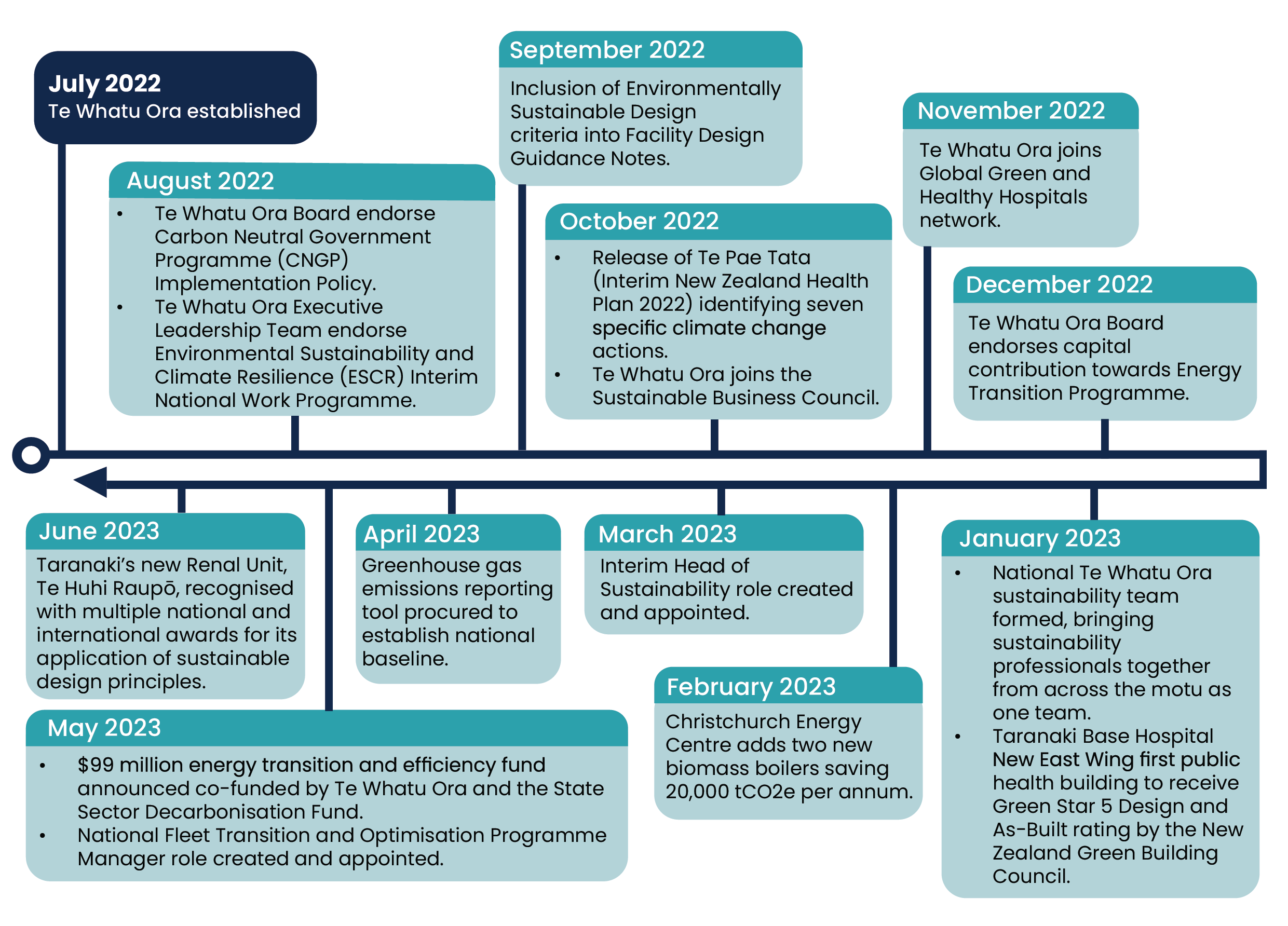 Figure 10: Sustainability year overviewSustainability work has taken a national approach since the implementation of Te Whatu Ora, which will benefit the work undertaken in prioritised areas such as infrastructure, procurement and supply chain, and circular economy and waste.One example of the national approach is the transition and optimisation of Te Whatu Ora’s fleet. The current fleet composition is outlined in Appendix E, with the transition to battery electric vehicles expected to improve over the coming year.Engagement and communicationTe Whatu Ora is a proud member of the Sustainable Business Council and the Global Green and Healthy Hospitals international network, as well as being connected across the motu through engagement with networks such as Sustainable Healthcare Aotearoa and OraTaiao Climate and Health Council. Te Whatu Ora has an internal sustainability network of over 340 kaimahi. This network is updated via webinar on a bi-monthly basis of progress against the interim work programme and is regularly invited to share its issues and ideas.Te Whatu Ora has also recently joined WasteMINZ. As a WasteMINZ member, Te Whatu Ora can actively support discussions and initiatives that deliver circular economy outcomes, and waste minimisation benefits, and promote waste education and awareness.Monitoring and reportingTe Whatu Ora’s sustainability reporting aligns with CNGP guidance, Aotearoa New Zealand Climate Standards, ISO 14064-1:2018 and the Greenhouse Gas Protocol, and is verified by Toitū Envirocare.This inventory report forms the baseline year for the organisation. It will be followed by annual emission reports, which will establish how the organisation is progressing toward targets from the impending Emissions Reduction Plan.ReferencesGreenhouse Gas Protocol Corporate Accounting and Reporting Standard https://ghgprotocol.org/sites/default/files/standards/ghg-protocol-revised.pdf International Organization for Standardization. 2018. Greenhouse gases — Part 1: Specification with guidance at the organization level for quantification and reporting of greenhouse gas emissions and removals (ISO Standard No.14064-1:2018). (Standard on file)Pae Ora (Healthy Futures) Act 2022 https://www.legislation.govt.nz/act/public/2022/0030/latest/LMS575484.htmlTe Whatu Ora. 2022. Te Whatu Ora – Health New Zealand Emissions Reporting Framework – A guide to measuring and reporting greenhouse gas emissions for Te Whatu Ora (framework on file)Te ine tukunga: He tohutohu pakihi | Measuring emissions: A guide for organisations, 2023 detailed guide , Manatū Mō Te Taiao | Ministry for the Environment https://environment.govt.nz/assets/publications/Measuring-Emissions-Guidance_DetailedGuide_2023_ME1764.pdf Carbon Neutral Government Programme: A guide to managing your greenhouse gas emissions – measuring, reporting, target-setting and reduction planning. Version 3.0 May 2023, Manatū Mō Te Taiao | Ministry for the EnvironmentCarbon Neutral Government Programme: A guide to measuring and reporting greenhouse gas emissions | Ministry for the EnvironmentAppendix A emissions inventory and total Units of Measure (UOM)Appendix B Emissions per SupplierAppendix D Overview of locations/sites Appendix E Fleet composition of Te Whatu OraAs at 30 June 2023, Te Whatu Ora has the following fleet composition.This includes light fleet, heavy fleet including mobile clinics, trailers, and other specialist vehicles.Note:  BEV – battery electric vehicle, PHEV – plug-in hybrid electric vehicle, ICE – internal combustion engineAppendix F Emissions sources, data collection and uncertainty overview per categoryEmissions sources, data collection and uncertainty overview per categoryData sources, collection and uncertainties for liabilitiesCNGPCarbon Neutral Government ProgrammeCMEContinuing Medical EducationDHBsDistrict Health BoardsEECAEnergy Efficiency and Conservation AuthorityGHGGreenhouse GasGJGigajouleGWPGlobal Warming PotentialkWhKilowatt-hourIIGInfrastructure and Investment GroupLFGRLandfill Gas RecoveryMfEMinistry for the EnvironmentNTA National Travel Assistance1.5-degree pathwaySetting targets in line with limiting the global average temperature increase to 1.5 degrees Celsius above pre-industrial levels.PPNPer person nightPKMPassenger-kilometretCO2eTonnes of carbon dioxide equivalent, the common unit of measure for combined greenhouse gases Te Whatu Ora Emissions Profile by CategoryTe Whatu Ora Emissions Profile by CategorytCO2e1Natural gas52,909 1Coal20,491 1Medical Gases - CO2, N2O, CH4, Acetylene15,097 1Fleet Fuels9,213 1Stationary Diesel1,660 1Refrigerants1,424 1LPG1,014 1Anaesthetic Vapours - Desflurane, Isoflurane, Sevoflurane599 1Biomass - CH4, N2O5 2Category 1 Total102,413 22Electricity27,367 2Purchased steam from coal14,337 2Purchased steam from biomass and landfill gas1 3Category 2 Total41,705 33Staff air travel48,412 3Patient travel by air - Medical plane9,321 3Patient travel by road - Patient travel claims (NTA)7,728 3Patient travel by road - Ambulances4,540 3Patient travel by air - Airline4,534 3Patient travel by air - Helicopter3,517 3Accommodation Patients1,167 3Accommodation Staff689 3Staff travel other - taxis, rental vehicles437 4Category 3 Total80,343 44Waste to landfill6,192 4Transmission and distribution losses gas and electricity5,127 4Wastewater1,651 4Distributed Energy169 4Waste incinerated102 4Water120 Category 4 Total13,361 Total gross emissions (tCO2e)237,822 237,822 Biogenic Emissions (tCO2)20,154 CategorytCO2eSumDirect EmissionsCategory 1102,413 102,413 Indirect Emissions Category 241,705 135,409Indirect Emissions Category 380,343 135,409Indirect Emissions Category 413,361 135,409Indirect Emissions Category 5 - 135,409Indirect Emissions Category 6 - 135,409Direct emissions per GHGDirect emissions per GHGtCO2etCO2tCH4tN2O Stationary combustion  Coal bituminous          3,280.1      3,279.7       0.3        0.0  Stationary combustion  Coal Sub-bituminous       17,210.9    17,209.0      1.8         0.2  Stationary combustion  Natural gas Industrial        52,909.3    52,860.9     24.8 23.5  Stationary combustion  LPG         1,014.2      1,013.3      0.5          0.4  Stationary combustion  Biomass                5.2  -       4.5          0.7  Stationary combustion  Diesel         1,660.1      1,650.2      6.3          3.6  Transport fuels  Diesel         1,776.9      1,749.6      2.6        24.7  Transport fuels  Petrol         7,105.5      6,810.5    89.5      205.4  Transport fuels  Petrol premium            330.4         316.7      4.2          9.5  Medical gases  Carbon Dioxide              45.8           45.8  -  -  Medical gases  Nitrous Oxide       15,051.2  -  - 15,051.2  Medical gases  Methane                 0.3  -      0.3  -  Medical gases  Acetylene                0.2  -  -  -  Anaesthetic vapours  Desflurane            100.2  -  -  -  Anaesthetic vapours  Sevoflurane            467.1  -  -  -  Anaesthetic vapours  Isoflurane              31.8  -  -  -  Refrigerants  Substances controlled by the Montreal Protocol            275.4  -  -  -  Refrigerants  Hydrofluorocarbons         1,004.4  -  -  -  Refrigerants  Refrigerant blends: Zeotropes            131.2  -  -  -  Refrigerants  Refrigerants other               12.8  -  -  - Total Category 1     102,413    84,936    135  15,319 Subsidiary Reason for ExclusionOpotiki Health Centre Ltd15% share of ownershipTlab Ltd50% share of ownershipHealth one Ltd50% share of ownershipBrackenridge Services LtdDe minimisSpectrum Health LtdDe minimisSouth Canterbury Eye Clinic LtdDe minimisNZ Health Innovation HubA virtual subsidiary with no emissions associated with its activity Emission activities in scopeCategory 1Coal, natural gas, LPG, diesel stationary, biomass, refrigerants, medical gases (N2O, Entonox, CO2, CH4, Acetylene), Anaesthetic vapours (Desflurane, Isoflurane, Sevoflurane), fleet fuels, refrigerantsCategory 2Electricity, purchased steam from coal, biomass and landfill gasCategory 3Staff air travel, taxi travel and rental cars. Patient air travel by airline, helicopter and medical aeroplanes. Patient travel by ambulance. Patient National Travel Assistance claims (mileage, air travel, public transport, accommodation).  Accommodation for staff and patientsCategory 4Waste to landfill, incinerated waste, transmission and distribution losses gas and electricity, distributed energy, water and wastewater. Emission exclusionsCategory 1-Category 2-Category 3Staff commuteStaff working from homeStaff travel related reimbursement claims other than air travel (mileage, rental cars, taxi, public transport)Contracted patient services (taxi, shuttle, bus services)Staff transport servicesAccommodation in staff reimbursement claimsFreight Category 4Purchased goods and services (e.g. staff and patient meals, laundry, all products purchased)Embodied emissions from constructionCategory 6Patient private travelVisitor travelHoldingsQuantityUnitPotential liabilityRefrigerants HFCs26,690Kg34,329Refrigerants blends6,380Kg12,447Refrigerants controlled by the Montreal protocol  4,554Kg2,426Refrigerants other1,329Kg1,720Diesel1,230,593Litres3,298Medical gases-Kg2,107Coal142,000Tonne284LPG36,167Kg107Anaesthetic vapours-Kg101Biomass362,000Tonne5Total potential liability tCO2eTotal potential liability tCO2eTotal potential liability tCO2e56,825Created custom or derived factor nameUnitEmission factor kgCO2e/ unitTWO Biomass (CH4-N2O) - Wood chip Industry - GJGJ0.023TWO Biogenic (CO2) - Wood chip Industry - GJGJ89.47TWO Coal - Bituminous - Industrial Use - GJGJ89.1405TWO Coal - Sub-Bituminous - Industrial Use - GJGJ92.0005TWO Biogas - Landfill Gas - GJGJ0.00000072TWO HFE-236ea2 (Desflurane) - BottleBottle630.31TWO HCFE-235da2 (Isoflurane) - BottleBottle183.634TWO HFE-347mmz1 (Sevoflurane) - BottleBottle82.242TWO Public Transport - $$0.649TWO Medical waste – KgKg0.442TWO Cytotoxic waste – KgKg0.879TWO Acetylene - kgKg3.385Created custom or derived factor nameAircraft Reg / typeFuel litres/ hourJet A1 EFkgCO2e/ hrTWO Aviation fuels - B350 - hoursB3504502.561,152TWO Aviation fuels - B200 - hoursB2003802.56973TWO Aviation fuels - C90 - hoursC903,3302.568,525TWO Aviation fuels – Mustang - hoursMustang4002.561,024TWO Aviation fuels - 400XT - hours400XT6002.561,536TWO Aviation fuels – Sovereign - hoursSovereign9502.562,432Refrigerant nameGWPR448a1,273R412A2,286R449A1,282R50813,214R132A338R17010.2R1324338R438A2,265R455A146Emission intensity metric   Intensity Unit   Intensity UnittCO2e per unittCO2e per unitExpenditure$24.6 billion9.679.67     tCO2e / M$FTE74,9713.173.17     tCO2e / FTEAverage daily bed occupancy8,41128.2828.28     tCO2e / bedEmission sourceUnit MeasureFactorTotal QTYTotal KgCO2eNat Gas - Industrial - GJGJ53.658986,04852,909,278Electricity - KwhKwh0.074368,940,97327,367,175Coal - Sub-Bituminous - Industrial Use - GJGJ92.001187,07417,210,920Long-haul (>3700km) - Business class - With Radiative ForcingPassenger Kms0.42933,658,51014,433,442Purchased Steam from coal - GJGJ92.001155,83814,337,215Air travel Default - KgCO2-eKgCO2-e direct1.00013,557,59513,557,595Air travel Default - tCO2-etCO2-e direct1,000.00012,44012,440,000Nitrous oxideKg265.00046,59412,347,505Petrol - Default* - Petrol - Default* - litreLitre2.4552,894,0877,105,477Domestic - National average - With Radiative ForcingPassenger Kms0.30621,842,8526,681,580Passenger Vehicle - Petrol Vehicle - Default - Km (NTA)Km0.25223,045,3625,801,806Aviation fuel (Kerosene) - litre (Cat 3)Litres2.5611,842,0954,716,909Waste with gas recovery (unknown composition) - General Waste - KgKg0.23216,911,3303,919,565Passenger Vehicle - Diesel Vehicle - 2000–<3000 cc - Post 2015 - KmKm0.22316,498,9683,675,194Helicopter Eurocopter AS350B3 Squirrel - HrsHours482.7407,2853,516,693Coal - Bituminous - Industrial - GJGJ89.14136,7973,280,060Electricity T&D - kWhKwh0.009368,940,9733,173,454EntonoxKg153.43517,6212,703,728Aviation fuel (Kerosene) - Aviation fuel (Kerosene) - C90 - hoursHours8,526.8702942,506,047Clinical/medical / sharps waste autoclaving and landfilling - KgKg0.4424,688,5392,072,334Natural Gas T&D - GJGJ1.981986,0481,953,188Long-haul (>3700km) - Economy class - With Radiative ForcingPassenger Kms0.14812,579,9471,860,197Long-haul (>3700km) - Premium economy class - With Radiative ForcingPassenger Kms0.2377,630,1431,805,216Diesel - Diesel - litreLitre2.715654,5101,776,910Diesel - Commercial use - litreLitre2.689617,3261,660,075Domestic - Avg Wastewater Treatment Plants (Unit m3) - m3m30.5083,251,7801,650,826Public Transport $ (NTA)$0.6492,457,8231,595,127Aviation fuel (Kerosene) - Aviation fuel (Kerosene) - B200 - hoursHours973.0361,4981,457,316New Zealand - MfE (Cat 4)Room Per Night9.400109,3341,027,739LPG - Commercial use - kgKg2.972341,2821,014,167HFC-134a (R-134a) - KgKg1,300.000767996,840Short-haul (<3700km) - Economy class - With Radiative ForcingPassenger Kms0.1516,301,646951,675Vehicle KgCO2e directKgCO2-e direct1.000943,330943,330Domestic - National average - With Radiative Forcing (NTA)Passenger Kms0.3063,015,965922,563New Zealand - MfERoom Per Night9.40069,213650,602Aviation fuel (Kerosene) - Aviation fuel (Kerosene) - B350 - hoursHours1,152.280455523,711HFE-347mmz1 (Sevoflurane) - BottleBottle82.2425,680467,135Taxi travel - regular - dollars spent ($3.20/kilometre) - $ (NTA)$0.0516,440,824331,058Premium Petrol - Premium Petrol - litreLitre2.457134,463330,402Taxi travel - regular - dollars spent ($3.20/kilometre) - $$0.0515,793,343297,778HCFC-22 (R-22) - KgKg1,760.000157275,440Aviation fuel (Kerosene) - Aviation fuel (Kerosene) - Mustang - hoursHours1,024.249256261,798Distributed energy - ElectricitykWh0.0742,281,634169,246Waste without gas recovery (unknown composition) - General Waste - KgKg0.724259,944188,274Water Supply Emission Factors (Unit m3) - m3m30.0373,251,780120,104Cytotoxic waste incineration - KgKg0.879116,335102,259HFE-236ea2 (Desflurane) - BottlesBottle630.309159100,219Average - MfERoom Per Night20.0004,61992,380Short-haul (<3700km) - Business class - With Radiative ForcingPassenger Kms0.227352,85279,928Australia - MfERoom Per Night38.9001,69465,897404A - KgKg3,943.0001559,500Aviation fuel (Kerosene) - Aviation fuel (Kerosene) - 400XT - hoursHours1,536.3733757,153Passenger Vehicle - Petrol Vehicle - Rental - KmKm0.186302,89256,245410A - KgKg1,923.5002853,858Carbon dioxideKg1.00045,77845,778HCFE-235da2 (Isoflurane) - BottleBottle183.63417331,769407C - KgKg1,624.2101117,866Refrigerants - Kg Co2e direct - KgKg Co2-e Direct1.00012,82012,820Waste with gas recovery (unknown composition) - Office Waste - KgKg0.66617,59611,716Short-haul (<3700km) - Average passenger - With Radiative ForcingPassenger Kms0.15457,9568,898HFC-32 (R-32) - KgKg677.000117,609United States - MfERoom Per Night19.8003276,475Biomass - Wood & Residuals - GJGJ0.023225,2625,181Passenger Vehicle - Diesel Vehicle - 2000–<3000 cc - 2010 to 2015 - KmKm0.23814,9443,560Fiji - MfERoom Per Night54.800553,014Aviation fuel (Kerosene) - Aviation fuel (Kerosene) - Sovereign - hoursHours2,432.59112,676Singapore - MfERoom Per Night28.500491,397United Kingdom - MfERoom Per Night13.400911,219Indonesia - MfERoom Per Night88.2009794India - MfERoom Per Night66.00011726United Arab Emirates - MfERoom Per Night95.9007671Netherlands - MfERoom Per Night21.20031657Purchased Steam from woodchips - GJGJ0.02326,666613Canada - MfERoom Per Night17.10034581Japan - MfERoom Per Night54.70010547Germany - MfERoom Per Night18.20030546Thailand - MfERoom Per Night55.9008447Philippines - MfERoom Per Night62.9007440Passenger Vehicle - Diesel Vehicle - Rental - KmKm0.1811,905345Methane - KgKg28.00011307Spain - MfERoom Per Night16.30017277Italy - MfERoom Per Night23.90011263Israel - MfERoom Per Night51.8005259Switzerland - MfERoom Per Night7.40023170South Africa - MfERoom Per Night56.6003170Custom Acetylene - KgKg3.38547159France - MfERoom Per Night7.5001075Austria - MfERoom Per Night11.900560Colombia - MfERoom Per Night11.000222Belgium - MfERoom Per Night11.600112Isobutane(R-600a) - KgKg3.00039Passenger Vehicle - Electric Vehicle - Rental - KmKm0.017641Biogas - Landfill Gas - GJ (CAT2)GJ0.000000751,1820Grand Total237,822,265Emission SourceSupplierTotal Emissions KgCO2eFuelAllied Petroleum               35,060 FuelBirchfield           6,074,147 FuelBOC               18,053 FuelBP Fuel Cards           8,961,986 FuelCanterbury District Energy Inputs         14,420,910 FuelDistrict Inputs           2,652,611 FuelGenesis         54,862,467 FuelKiwi Fuel Cards                 7,594 FuelMobil             140,130 FuelNZ Fuel Cards               53,374 FuelSubsidiary Inputs               19,328 Medical Gases, Refrigerant & OtherAir Liquide           4,582,303 Medical Gases, Refrigerant & OtherBaxter             599,122 Medical Gases, Refrigerant & OtherBOC         10,515,174 Medical Gases, Refrigerant & OtherDistrict Inputs           1,423,943 Purchased EnergyCanterbury District Energy Inputs-            188,872 Purchased EnergyContact (Simply Energy)         27,836,095 Purchased EnergyDistrict Inputs               33,540 Purchased EnergyGenesis             693,049 Purchased EnergyMercury               11,192 Purchased EnergyNelson City Council                       0 Purchased EnergyPioneer Energy         14,337,829 Purchased EnergySmart Power               17,276 Purchased EnergySubsidiary Inputs             207,295 Purchased EnergyMeridian           1,931,055 Travel VehicleDistrict Inputs             297,778 Travel VehicleFcM               24,603 Travel VehicleFree Wellington Ambulance             861,048 Travel VehicleNational Travel Assistance Programme (NTA)           1,926,185  Travel VehicleOrbit (House of Travel)               82,282 Travel VehiclePro Med                 3,560 Travel VehicleSt John           3,675,194 Travel AirAir Gisborne             567,666 Travel AirAir Napier               34,414 Travel AirAir Wanganui             948,359 Travel AirAirNZ (Direct)         12,440,000 Travel AirCorporate Office Inputs               94,851 Travel AirDistrict Inputs         21,675,118 Travel AirFcM           4,683,205 Travel AirGarden City Helicopters           1,502,908 Travel AirHNZ National Ambulance Services Office (NASO)           3,516,693 Travel AirLifeFlight           1,058,561 Travel AirMainland Air               44,340 Travel AirNational Travel Assistance Programme (NTA)             922,563 Travel AirOrbit (House of Travel)           8,874,390 Travel AirPhilips Search and Rescue             428,754 Travel AirSkyline Aviation           4,808,702 Travel AirStewart Island Flights                 6,268 Travel AirSubsidiary Inputs                 4,941 Travel AirSunair             125,638 Travel AirTandem           3,888,788 Travel AirYou Travel             157,237 Materials & WasteDistrict Inputs             311,771 Materials & WasteEnvirowaste           1,308,155 Materials & WasteInterwaste           1,550,089 Materials & WasteNorthland Regional Landfill               86,224 Materials & WasteNorthland Waste               40,894 Materials & WasteSubsidiary Inputs               15,994 Materials & WasteWaste Management           2,981,021 Wastewater & Water SupplyAZ - Supplier (Uncategorized)           1,770,930 Hotel StayCorporate Office Inputs                 4,266 Hotel StayFcM             265,376 Hotel StayNational Travel Assistance Programme (NTA)           6,829,545 Hotel StayOrbit (House of Travel)             431,371 Hotel StayTandem             134,564 Hotel StayYou Travel               24,111 Appendix C Overview per CNGP activity groupIncluded locations in the emissions inventoryIncluded locations in the emissions inventoryIncluded locations in the emissions inventoryNational  Northern Regional Alliance LtdAuckland, Penrose, Level 2, 650 Great South RoadNational  Central Region’s Technical Advisory Services Limited (TAS)Auckland, Takapuna, Level 3, Barrys Point RoadNational  Central Region’s Technical Advisory Services Limited (TAS)Wellington, 69 Tory StreetNational  HealthShareHamilton, 16 Clarence StreetNational  New Zealand Health Partnerships (NZHP)Auckland Ellerslie, Level 1, Building 7, Central Park, 666 Great South RoadNational  Health Alliance & Health SourceAuckland, Penrose, 581-585 Great South RoadNational  South Island AllianceBusiness Unit within Canterbury districtNational  Te Hiringa Hauora/ Health Promotion AgencyAuckland, Ellerslie, Level 2, Ascot Central, 7 Racecourse DriveNational  Te Hiringa Hauora/ Health Promotion AgencyWellington, The Terrace, Level 14/15/16 101National  Te Hiringa Hauora/ Health Promotion AgencyChristchurch, BNZ Building Hereford StreetNational  National officesWhanganui, Level 2, 179 Hill StreetNational  National officesWellington, Level 5-6, 42-52 Willis Street (Spark Central)National  National officesWellington, Levels 4-7, 83 Molesworth Street (Shamrock House)National  National officesWellington, 133 Molesworth Street (Manatū Hauora)National  National officesChristchurch, Level 2, 48 Hereford StreetNational  National officesDunedin, Level 9, 481 Moray PlaceNational  National officesAuckland Manukau, Level 4, Kotuku House, 4 Osterley WayNorthern regionTe Tai TokerauBay of Islands HospitalNorthern regionTe Tai TokerauDargaville HospitalNorthern regionTe Tai TokerauKaitaia HospitalNorthern regionTe Tai TokerauWhangarei HospitalNorthern regionTe Tai TokerauVarious community locationsNorthern regionWaitematāMason ClinicNorthern regionWaitematāNorth Shore HospitalNorthern regionWaitematāWaitakere HospitalNorthern regionWaitematāVarious community locationsNorthern regionTe Toka TumaiAuckland City HospitalNorthern regionTe Toka TumaiGreenlane Clinical CentreNorthern regionTe Toka TumaiAuckland Spinal RehabilitationNorthern regionTe Toka TumaiVarious community locationsNorthern regionCounties ManukauMiddlemore HospitalNorthern regionCounties ManukauManukau Surgery CentreNorthern regionCounties ManukauPukekoheNorthern regionCounties ManukauVarious community locationsTe Manawa Taki regionWaikatoMatariki HospitalTe Manawa Taki regionWaikatoRhoda Read HospitalTe Manawa Taki regionWaikatoThames HospitalTe Manawa Taki regionWaikatoTokoroa HospitalTe Manawa Taki regionWaikatoWaikato HospitalTe Manawa Taki regionWaikatoVarious community locationsTe Manawa Taki regionLakesRotorua HospitalTe Manawa Taki regionLakesTaupo HospitalTe Manawa Taki regionLakesVarious community locationsTe Manawa Taki regionHauora a Toi Bay of PlentyTauranga HospitalTe Manawa Taki regionHauora a Toi Bay of PlentyWhakatane HospitalTe Manawa Taki regionHauora a Toi Bay of PlentyVarious community locationsTe Manawa Taki regionTairāwhitiGisborne HospitalTe Manawa Taki regionTairāwhitiVarious community locationsTe Manawa Taki regionTaranakiHawera HospitalTe Manawa Taki regionTaranakiTaranaki Base HospitalTe Manawa Taki regionTaranakiVarious community locationsCentral RegionTe Pae Hauora o Ruahine o Tararua MidCentralHorowhenua HospitalCentral RegionTe Pae Hauora o Ruahine o Tararua MidCentralPalmerston North HospitalCentral RegionTe Pae Hauora o Ruahine o Tararua MidCentralVarious community locationsCentral RegionWhanganuiWhanganui HospitalCentral RegionWhanganuiVarious community locationsCentral RegionCapital CoastKenepuru HospitalCentral RegionCapital CoastWellington HospitalCentral RegionCapital CoastVarious community locationsCentral RegionHutt ValleyHutt Valley HospitalCentral RegionHutt ValleyVarious community locationsCentral RegionTe Matau a Māui Hawke's BayHawkes Bay HospitalCentral RegionTe Matau a Māui Hawke's BayVarious community locationsCentral RegionWairarapaWairarapa HospitalCentral RegionWairarapaVarious community locationsTe Waipounamu regionWaitaha CanterburyAshburton HospitalTe Waipounamu regionWaitaha CanterburyBurwood HospitalTe Waipounamu regionWaitaha CanterburyChristchurch HospitalTe Waipounamu regionWaitaha CanterburyHillmorton HospitalTe Waipounamu regionWaitaha CanterburyKaikoura Integrated Family Health CentreTe Waipounamu regionWaitaha CanterburyPrincess Margaret HospitalTe Waipounamu regionWaitaha CanterburyVarious community locationsTe Waipounamu regionTe Tai o Poutini West CoastGrey Base HospitalTe Waipounamu regionTe Tai o Poutini West CoastVarious community locationsTe Waipounamu regionNelson MarlboroughMental Health Admissions Unit - NelsonTe Waipounamu regionNelson MarlboroughNelson HospitalTe Waipounamu regionNelson MarlboroughWairau HospitalTe Waipounamu regionNelson MarlboroughVarious community locationsTe Waipounamu regionSouth CanterburyTimaru HospitalTe Waipounamu regionSouth CanterburyVarious community locationsTe Waipounamu regionSouthernDunedin HospitalTe Waipounamu regionSouthernLakes District HospitalTe Waipounamu regionSouthernSouthland HospitalTe Waipounamu regionSouthernWakari HospitalTe Waipounamu regionSouthernVarious community locationsSubsidiariesAllied Laundry Services LtdAllied Laundry Services LtdSubsidiariesTairāwhiti Laundry Services LtdTairāwhiti Laundry Services LtdSubsidiariesEnable New Zealand LtdEnable New Zealand LtdSubsidiariesCanterbury Linen Services LtdCanterbury Linen Services LtdDistrictTotal fleetBEVsPHEVsHybridsICETe Toka Tumai Auckland33839299Counties Manukau41880338Te Tai Tokerau37511336255Waitemata4518521363Hauora a Toi Bay of Plenty3203228260Lakes926032Tairawhiti10839658Taranaki1164175Waikato1658165Capital Coast & Hutt Valley4047300160Te Matau a Māui Hawkes Bay175714721Whanganui7676Te Pae Hauora o Ruahine o Tararua Mid Central1744128150Wairarapa412021Waitaha Canterbury356333284Nelson Marlborough237850229South Canterbury7215219Southern299514136154West Coast1516451004,368479669832,959Category 1Category 1Category 1Category 1Category 1Category 1Category 1Source Data sourceUOMEmission factorEmission factorBoundary or dataset commentsUncertaintyCoalCanterbury district InputsGJCustom Coal -Sub-bituminous - Industrial- GJCustom Coal -Sub-bituminous - Industrial- GJSteam generated at Christchurch Hospital is delivered and sold to Otago University School of Medicine (SoM). As CNGP participant consumption by the university is deducted from Christchurch hospital consumption. Other site Ashburton HospitalHigh quality - Based on delivered coal on invoice in tonnes and caloric value testing to calculate consumption in GJCoalBirchfieldGJCustom Coal -Bituminous - Industrial- GJ
Custom Coal -Sub-bituminous - Industrial- GJCustom Coal -Bituminous - Industrial- GJ
Custom Coal -Sub-bituminous - Industrial- GJNelson Marlborough and Westcoast sitesHigh quality - Based on delivered coal on invoice in tonnes and caloric value testing to calculate consumption in GJBiomass CH4-N2OSouthern district inputsGJCustom Biomass CH4 - N2O CAT1 - GJCustom Biomass CH4 - N2O CAT1 - GJWakari Hospital (Lumber)High quality - It is assumed the supplier reports are complete and accurateBiomass CH4-N2OCanterbury district InputsGJCustom Biomass CH4 - N2O CAT1 - GJCustom Biomass CH4 - N2O CAT1 - GJChristchurch Hospital changed over from coal to biomass in February 2023. Other sites, Hillmorton and Burwood HospitalHigh quality - Based on delivered energy in GJ from invoicesNatural gasGenesis GJNatural Gas - Industrial use - GJNatural Gas - Industrial use - GJIncludes all ICPs under contract of Te Whatu Ora. Includes ICPs of leased buildings, included as CAT1 emissions under operational control. Auckland Hospital Co-gen plant is no longer in operation, no deduction or adjustment is required in the gas/electricity bill from Simply and Genesis. Subsidiary Allied Laundry has dedicated natural gas ICP, but ICP is billed under Mid-Central # ICP 0001426078QT-A51. Tairawhiti Laundry is a 100% subsidiary. Energy use is included under Tairawhiti District. Waikato Hospital supplies steam to the onsite hospital laundry operated by Taylors for the hospital. Consumption included under Waikato Hospital. 25 TOU ICPS around 95% consumption, 53 NHH ICPs 5% consumptionHigh quality - Meter readings. It is assumed the supplier reports are complete and accurate.Diesel stationaryDistrict inputs, various suppliersLDiesel - Commercial Use - litreDiesel - Commercial Use - litreHigh quality - It is assumed the district staff inputs are complete and accurate and based on invoiced deliveriesLPGDistrict inputs, various supplierskgStationary fuels - LPG Commercial use - KgStationary fuels - LPG Commercial use - KgChristchurch has reticulated LPG measured in GJ, converted to kgHigh quality - It is assumed the district staff inputs are complete and accurateMedical gasesBOCkgCO2 - kg
N2O - kg
Custom Acetylene - kg
LPG - kg
CH4 - kgCO2 - kg
N2O - kg
Custom Acetylene - kg
LPG - kg
CH4 - kgDatasets supplied by BOC record kgs and only include the GHG emissions of the relevant medical gas where these are mixtures. This means the kg data for Entonox is the KGs of N2O of that bottle size, not the full KG content of the Entonox bottle. Column N displays Entonox and Nitrous Oxide as contained GHG, but both are the KGs of N2O, not Entonox's KG. BOC also supplies some LPG.High quality - It is assumed the supplier reports and conversions based on bottles sold are complete and accurateMedical gasesAir LiquidekgCO2 - kg
N2O - kg
Entonox - kgCO2 - kg
N2O - kg
Entonox - kgData in the tool converted from bottles to kg GHG per bottleHigh quality - It is assumed the supplier reports and conversions based on bottles sold are complete and accurateAnaesthetic vapoursBaxterkgCustom HFE-347mmz1 (Sevoflurane) - Bottle;
Custom HFE-236ea2 (Desflurane) - Bottle;
Custom HCFE-235da2 (Isoflurane) - BottleCustom HFE-347mmz1 (Sevoflurane) - Bottle;
Custom HFE-236ea2 (Desflurane) - Bottle;
Custom HCFE-235da2 (Isoflurane) - BottleCustom emission factors were created to record emissions per bottle soldHigh quality - It is assumed the supplier reports based on bottles sold are complete and accurateFleet fuelsBP fuel cardsLDiesel - Diesel - litre;
Regular Petrol - litre;
Premium Petrol - litre;Diesel - Diesel - litre;
Regular Petrol - litre;
Premium Petrol - litre;All districtsHigh quality - It is assumed the supplier reports based on fuel card transactions are complete and accurateFleet fuelsMobil Fuel cardsLDiesel - Diesel - litre;
Regular Petrol - litre;
Premium Petrol - litre;Diesel - Diesel - litre;
Regular Petrol - litre;
Premium Petrol - litre;Te Tai Tokerau and Nelson Marlborough districts onlyHigh quality - It is assumed the supplier reports based on fuel card transactions are complete and accurateFleet fuelsAllied petroleumLDiesel - Diesel - litre;
Regular Petrol - litre;
Premium Petrol - litre;Diesel - Diesel - litre;
Regular Petrol - litre;
Premium Petrol - litre;BOP and West Coast districts onlyHigh quality - It is assumed the supplier reports based on fuel card transactions are complete and accurateFleet fuelsLeaseplan (Mobil)LDiesel - Diesel - litre;
Regular Petrol - litre;
Premium Petrol - litre;Diesel - Diesel - litre;
Regular Petrol - litre;
Premium Petrol - litre;Midcentral district onlyHigh quality - It is assumed the supplier reports based on fuel card transactions are complete and accurateFleet fuelsNZ fuel cardsLDiesel - Diesel - litre;
Regular Petrol - litre;
Premium Petrol - litre;Diesel - Diesel - litre;
Regular Petrol - litre;
Premium Petrol - litre;BOP district onlyHigh quality - It is assumed the supplier reports based on fuel card transactions are complete and accurateFleet fuelsKiwi fuel cardsLDiesel - Diesel - litre;
Regular Petrol - litre;
Premium Petrol - litre;Diesel - Diesel - litre;
Regular Petrol - litre;
Premium Petrol - litre;CorporateHigh quality - It is assumed the supplier reports based on fuel card transactions are complete and accurateRefrigerantsDistrict Inputs, various supplierskgVarious refrigerants AR5Various refrigerants AR5Includes refrigerants of district hospital sites. Leased offices or smaller community buildings are excluded.Medium to low quality. Not all sites report on refrigerant top-ups, had no data available or had to make assumptions. Recorded data likely underestimates real leakage.Category 2Category 2Category 2Category 2Category 2Category 2Category 2Source Data sourceUOMEmission factorEmission factorBoundary or dataset commentsUncertaintyElectricity AoG TOU and NHH contractSimply EnergykWhElectricity - kWhElectricity - kWhIncludes all ICPs under contract of Te Whatu Ora. Includes ICPs on our account of leased buildings and are included as CAT2 emissions under operational control. Consumption is booked in the previous month of invoice month. ICP 0007195596RN638 belongs to Subsidiary Canterbury Linen. Christchurch Hospital invoices electricity on to the University of Otago, booked as cat 4. About 139 TOU ICPS with consumption of around 90%-95% of electricity. High quality - Meter readings. It is assumed the supplier reports are complete and accurate.Electricity AoG TOU and NHH contractGenesiskWhElectricity - kWhElectricity - kWhPer May Counties Manukau changed TOU meters from Simply to Genesis.High quality - Meter readings. It is assumed the supplier reports are complete and accurate.Electricity AoG TOU and NHH contractMeridiankWhElectricity - kWhElectricity - kWhFor NHH electricity ICPs where the invoice and consumption period doesn't match the monthly invoice bill (e.g., ICP invoice period 12 April to 11 May), the consumption data is included in the previous month of the monthly invoice. Total around 760 ICPS.  In April, several ICPs of Whanganui changed from Simply to Meridian.High quality - Meter readings. It is assumed the supplier reports are complete and accurate.Electricity other contractsMercurykWhElectricity - kWhElectricity - kWhNZHP leased office building. No charges for level 1 for Sep and October, as no ICP was in place. Level 1 ICP consumption is for the full floor; NZHP occupies half. Full consumption was reported, but insignificant impact.High quality - Meter readings. It is assumed the supplier reports are complete and accurate.Electricity other contractsSmart PowerkWhElectricity - kWhElectricity - kWhAccounts from Smartpower were transferred from MoH to Te Whatu Ora at the end of January 2023. MoH will include consumption for emissions inventory when still invoiced to MoH, Te Whatu starts including these emissions at start of contract transfer and invoicing going forward.High quality - Meter readings. It is assumed the supplier reports are complete and accurate.Electricity other contractsCorporate or shared services direct inputskWhElectricity - kWhElectricity - kWhTwo corporate offices where electricity consumption is on charged and not available have been included with estimations of 200kWh/leased m2High quality - Meter readings. It is assumed the supplier reports are complete and accurate.Purchased Landfill gasNelson City CouncilGJCustom Biogas - Landfill Gas - GJCustom Biogas - Landfill Gas - GJNelson Hospital. Nelson Marlborough District owns the landfill gas boiler house and operates the boiler, but Nelson Council owns the boiler assets. Purchased from Pioneer Energy in November.  Included as CAT2.Medium quality - based on tonnes of steam recorded and conversion to GJPurchased heat and steamPioneer EnergyGJCustom Coal -Sub-bituminous - Industrial- GJCustom Coal -Sub-bituminous - Industrial- GJDunedin and Southland sites. Steam generated by sub-bituminous coal. Dunedin Energy Centre: Pioneer owns both the boiler house and associated assets. The land on which the boiler house is located is leased from Southern to Pioneer. Southland Hospital Energy Centre: The boiler house and the assets are leased to Pioneer. Both emissions reported under CAT2 purchased steam as Pioneer has operational control over both energy centres. Dunedin Hospital changed over from coal to biomass in May 2023High quality - Based on used coal and steam sold. It is assumed the supplier reports are accurate. Based on caloric value testing to calculate consumption in GJPurchased heat and steamPioneer EnergyGJCustom Biomass CH4 - N2O CAT2 - GJCustom Biomass CH4 - N2O CAT2 - GJDunstan and Dunedin sites. Dunstan Hospital Energy Centre: The land is leased but Pioneer owns assets. Included as Cat2. In May 2023, the coal boiler of Dunedin Energy Centre was converted from coal to biomass woodchip.High quality - Based on used coal and steam sold. It is assumed the supplier reports are accurate. Based on caloric value testing to calculate consumption in GJCategory 3Category 3Category 3Category 3Category 3Category 3Category 3Source Data sourceUOMUOMEmission factorBoundary or dataset commentsUncertaintyAir travel staff (contracted providers)Orbit - House of TravelkgCO2ekgCO2eDirect KgCO2eSome districts have separate patient accounts. Different codes are to be allocated to patient travel. Waikato, Hawkes Bay, Canterbury and Nelson Marlborough have separate accounts. Internal patient codes in other sets: South Canterbury and West Coast no patient flights. Southern purchase order code 480 6816250 4960 00000 (not seen or used in the dataset). Capital Coast purchase order column codes 4960, 4961,4962, and 4963. Wairarapa purchase order code 4960.00000. Capital Coast code 4962 occasionally has some staff members escorting patients, but code is booked as patient and considered de minimis. Per June 2023, Orbit supplies separate datasets for patients and staff flightsHigh quality - It is assumed the supplier reports are complete and accurate.Air travel staff (contracted providers)FcMkgCO2ekgCO2eDirect KgCO2eHigh quality - It is assumed the supplier reports are complete and accurate.Air travel staff (contracted providers)TandempkmpkmDomestic - National average - With Radiative Forcing;
Short-haul (<3700km) - Economy, Business class - passenger - With Radiative Forcing;
Long-haul (>3700km) - Economy, Premium, Business class passenger - With Radiative ForcingAir travel still has some cost centres booked under MoH in 2022 that are now part of Te Whatu Ora. Included in MoH inventory. Considered de minimis. Tandem datasets also contain patient flights (including patient NTA Whanganui) and Te Aka Whai Ora.High quality - It is assumed the supplier reports are complete and accurate.Air travel staff (contracted providers)You Travel - local provider.pkmpkmDomestic - National average - With Radiative Forcing;
Short-haul (<3700km) - Economy, Business class - passenger - With Radiative Forcing;
Long-haul (>3700km) - Economy, Premium, Business class passenger - With Radiative ForcingShort-haul premium economy flights linked to short-haul - Business class EFHigh quality - It is assumed the supplier reports are complete and accurate.Air travel staff (contracted providers)Air NZ - directtCO2etCO2eCustom AirNZ's default tCO2e.Currently, Air NZ can only provide quarterly tCO2e reports. Carbon neutral report summarises emissions from domestic and international and different classes of travel combined. There is no further breakdown this year, but as they are implementing a new software system, we can do this for next year and backtrack for this financial year.High quality - It is assumed the supplier reports are complete and accurate.Air travel staff (contracted providers)SunairLLAviation fuel (kerosene) / Jet A1 - litreDoctor flights Te Tai Tokerau districtHigh quality - based on trips, flight hours and plane fuel consumptionAir travel staff (contracted providers)Air NapierLLAviation fuel (kerosene) / Jet A1 - litreDoctor flights Hawkes Bay districtHigh quality - based on trips, flight hours and plane fuel consumptionAir travel staff (contracted providers)Mainland airLLAviation fuel (kerosene) / Jet A1 - litreDoctor flights Southern District.High quality - based on trips, flight hours and plane fuel consumptionAir travel staff reimbursed claims. Through District reimbursement claims, finance and payroll extracts$ (translated to pkm estimate)$ (translated to pkm estimate)Domestic - National average - With Radiative Forcing;
Short-haul (<3700km) - Economy, Premium (Average), Business class - passenger - With Radiative Forcing;
Long-haul (>3700km) - Economy, Premium, Business class passenger - With Radiative ForcingNo actual flight data is available for most Districts. Emissions are based on expenditure data and translated into estimates for PKM per flight type.Low quality - The flight expenditure within staff reimbursement claims is often not extractable in the various finance systems, and flight data is mostly not collected. For several Districts, assumptions must be made to estimate % flight expenditure within total staff reimbursed expenditure. Estimated breakdown PKM for different air travel sources is based on the % breakdown of a small set of actual flight data available.  A large set of assumptions must be made based on a small dataset of available flight data to estimate emissions.Taxi travel staffDistrict and national inputs - taxi cards and vouchers$$Taxi travel - dollar spent - $This only includes data from contracted Taxi services and taxi cards. It excludes data from staff reimbursement claims; for some districts, patient data is included in the dataset. Some estimations had to be made on this percentage, or patient data is included.Medium quality - uncertainties and variability on patient taxi inclusion.Rental cars AoGFcMkmkmPassenger Vehicle - Petrol Vehicle - Rental - KmPassenger Vehicle - Diesel Vehicle - Rental - KmPassenger Vehicle - Electric Vehicle - Rental - KmInventory only includes rental car data from AoG travel providers. It excludes data from staff reimbursement claims or other contracts with rental car providers. Where no km data is available, a default value of 50 km per rental day is used (Source FcM car rental files)High quality - It is assumed the supplier reports are complete and accurate.Rental cars AoGTandemkmkmPassenger Vehicle - Petrol Vehicle - Rental - KmInventory only includes rental car data from AoG travel providers. It excludes data from staff reimbursement claims or other contracts with rental car providers. Where no km data is available, a default value of 50 km per rental day is used (Source FcM car rental files)High quality - It is assumed the supplier reports are complete and accurate.Rental cars AoG OrbitkmkmVehicle KgCO2e directInventory only includes rental car data from AoG travel providers. It excludes data from staff reimbursement claims or other contracts with rental car providers. Where no km data is available, a default value of 50 km per rental day is used (Source FcM car rental files)High quality - It is assumed the supplier reports are complete and accurate.Ambulance - patientsSt JohnkmkmPassenger Vehicle - Diesel Vehicle - 2000–<3000 cc - 2015 to 2020 - KmData based on E-road emission extract of vehicles providing frontline services. Includes Emergency (EAS) and patient transfer services (PTS) for Te Whatu Ora. ACC trips cannot not be filtered out for EAS. % deduction in mileage based on joint funding agreement with ACC and Te Whatu Ora. EAS split 46 % ACC and 54% Te Whatu Ora. PTS is 100% Te Whatu OraHigh quality - It is assumed the supplier reports are complete and accurate. Small uncertainty over the allocation of KM to ACCAmbulance - patientsFree Wellington AmbulancekgCO2ekgCO2ekgCO2eData based on E-road emission extract of vehicles providing frontline services. Includes Emergency and patient transfer services for Te Whatu Ora. Distribution over districts based on % on number of jobs.High quality - It is assumed the supplier reports are complete and accurate.Ambulance - patientsPro MedkmkmPassenger Vehicle - Diesel Vehicle - 2000–<3000 cc - 2010 to 2015 - KmSouthern District onlyHigh quality - It is assumed the supplier reports are complete and accurate.Patient National Travel Assistance (NTA) ClaimsTe Whatu Ora- SOSkmkmPrivate car default - petrol- kmNTA mileage reimbursement claim is 28 cents per total km travelled using the distance calc and is exclusive of GST.  Units to the whole are return trips, .5 reflects a one-way, 1 is a return. NTA expenditure is ex GST, too. High quality - It is assumed the NTA reports are complete and accurate.Patient National Travel Assistance (NTA) ClaimsTe Whatu Ora- SOSPkmPkmDomestic - National average - With Radiative Forcing;Air travel Minor expenditure within NTA claims. Air Travel reimbursement of dollar value. Currently included as 1 km flown domestically per $.  Requires further refinementHigh quality - It is assumed the NTA reports are complete and accurate.Patient National Travel Assistance (NTA) ClaimsTe Whatu Ora- SOSPkmPkmTaxiReimbursement of taxi claims. Data is ex-GSTHigh quality - It is assumed the NTA reports are complete and accurate.Patient National Travel Assistance (NTA) ClaimsTe Whatu Ora- SOS$$Custom emission factor - Public transport - $Public Transport: Bus, Ferry, and train on providing a receipt. This also includes transport providers like St. Johns, Driving Miss Daisy, and Shuttle services that aren't taxi services.High quality - It is assumed the NTA reports are complete and accurate.Patient National Travel Assistance (NTA) ClaimsTe Whatu Ora- SOSppnppnAccommodation domestic - nightsAccommodation. NTA accommodation numbers are based on the number of units in the data extract. Whole units are one night of accommodation at a reimbursement rate of $100 per night. Anything over this, the client will need to payHigh quality - It is assumed the NTA reports are complete and accurate.Helicopter - patientsHNZ National Ambulance Services Office (NASO)HrsHrsHelicopter Eurocopter AS350B3 Squirrel - HrsHelicopter hours include all hours paid by Te Whatu Ora. National contract, which includes subcontracted services. Data inputs on the District/department that commissioned the flight, not on retrospective flight billing. Hours of SOSO - skids off, skids onHigh quality - It is assumed the provided reports are complete and accurate.Patient air travel – Fixed Wing and airlinesSkyline AviationHrsHrsTWO Aviation fuels - B350 - hoursFlights for ACC, MoH, Organ donation, and transport are filtered out of datasets as they are not invoiced to Te Whatu Ora.High quality - It is assumed the supplier reports are complete and accurate.Patient air travel – Fixed Wing and airlinesSkyline AviationHrsHrsTWO Aviation fuels - B200 - hoursFlights for ACC, MoH, Organ donation, and transport are filtered out of datasets as they are not invoiced to Te Whatu Ora.High quality - It is assumed the supplier reports are complete and accurate.Patient air travel – Fixed Wing and airlinesSkyline AviationHrsHrsTWO Aviation fuels - C90 - hoursFlights for ACC, MoH, Organ donation, and transport are filtered out of datasets as they are not invoiced to Te Whatu Ora.High quality - It is assumed the supplier reports are complete and accurate.Patient air travel – Fixed Wing and airlinesSkyline AviationHrsHrsTWO Aviation fuels - 400XT - hoursFlights for ACC, MoH, Organ donation, and transport are filtered out of datasets as they are not invoiced to Te Whatu Ora.High quality - It is assumed the supplier reports are complete and accurate.Patient air travel – Fixed Wing and airlinesSkyline AviationHrsHrsTWO Aviation fuels – Sovereign - hoursFlights for ACC, MoH, Organ donation, and transport are filtered out of datasets as they are not invoiced to Te Whatu Ora.High quality - It is assumed the supplier reports are complete and accurate.Patient air travel – Fixed Wing and airlinesSkyline AviationHrsHrsTWO Aviation fuels – Mustang - hoursFlights for ACC, MoH, Organ donation, and transport are filtered out of datasets as they are not invoiced to Te Whatu Ora.High quality - It is assumed the supplier reports are complete and accurate.Patient air travel – Fixed Wing and airlinesLife Flight TrustLitresLitresAviation fuel (kerosene) - litre (CAT3)Patient data is divided by the number of patients on the flight and disaggregated into districts based on domicile.High quality - It is assumed the supplier reports are complete and accurate.Patient air travel – Fixed Wing and airlinesStewart Island FlightsLitresLitresAviation fuel (kerosene) - litre (CAT3)All flights recorded as 0.85 hoursHigh quality - It is assumed the supplier reports are complete and accurate.Patient air travel – Fixed Wing and airlinesGarden City AviationLitresLitresAviation fuel (kerosene) - litre (CAT3)ACC and training flights were removed.  Some flights do not have district charges entered, so some assumptions made based on airport codes to allocate to district-levelHigh quality - It is assumed the supplier reports are complete and accurate.Patient air travel – Fixed Wing and airlinesPhilips Search and RescueLitresLitresAviation fuel (kerosene) - litre (CAT3)Receive aggregated totals for each quarter, not individual flights. Monthly data is the quarterly data divided by the number of months.High quality - It is assumed the supplier reports are complete and accurate.Patient air travel – Fixed Wing and airlinesAir NZ - direct patient credit cardstCO2etCO2eAirNZ's tCO2e number.High quality - It is assumed the supplier reports are complete and accurate.Patient air travel – Fixed Wing and airlinesTandem- Te Whatu Ora patients NTApkmpkmDomestic - National average - With Radiative Forcing;
Short-haul (<3700km) - Economy, Premium, Business class - passenger - With Radiative Forcing;
Long-haul (>3700km) - Economy, Premium, Business class passenger - With Radiative ForcingPatient data is included in Tandem set with staff data.High quality - It is assumed the supplier reports are complete and accurate.Patient air travel – Fixed Wing and airlinesOrbit - PatientskgCO2ekgCO2eDirect KgCO2ePatient data included in Tandem set with staff dataHigh quality - It is assumed the supplier reports are complete and accurate.Patient air travel – Fixed Wing and airlinesAir WanganuiLitresLitresAviation fuel (kerosene) - litre (CAT3)July 22 not received, so it is estimated based on the average of other months.High quality - It is assumed the supplier reports are complete and accurate.Patient air travel – Fixed Wing and airlinesAir GisborneLitresLitresAviation fuel (kerosene) - litre (CAT3)Tairawhiti District onlyHigh quality - It is assumed the supplier reports are complete and accurate.Accommodation Travel contractsOrbit - House of TravelppnppnAccommodation factors MfE per night domestic and internationalAccommodation is included only for accommodation booked with our contracted travel service providers. It excludes accommodation reimbursed through staff reimbursement claims, including Continuing Medical Education claims.High quality - It is assumed the supplier reports are complete and accurate.Accommodation Travel contractsFcMppnppnAccommodation factors MfE per night domestic and internationalAccommodation is included only for accommodation booked with our contracted travel service providers. It excludes accommodation reimbursed through staff reimbursement claims, including Continuing Medical Education claims.High quality - It is assumed the supplier reports are complete and accurate.Accommodation Travel contractsTandemppnppnAccommodation factors MfE per night domestic and internationalAccommodation is included only for accommodation booked with our contracted travel service providers. It excludes accommodation reimbursed through staff reimbursement claims, including Continuing Medical Education claims.High quality - It is assumed the supplier reports are complete and accurate.Accommodation Travel contractsYou Travel - local provider.ppnppnAccommodation factors MfE per night domestic and internationalAccommodation is included only for accommodation booked with our contracted travel service providers. It excludes accommodation reimbursed through staff reimbursement claims, including Continuing Medical Education claims.High quality - It is assumed the supplier reports are complete and accurate.Category 4Category 4Category 4Category 4Category 4Category 4Category 4Source Data sourceUOMUOMEmission factorBoundary or dataset commentsUncertaintyWaste to landfill – General wasteWaste ManagementKgKgWaste General Waste with LFGR - kg
Waste General Waste without LFGR - kg.Lakes – Taupo and West Coast – Greymouth waste goes to landfill without recovery. All other landfill sites used by Waste Management have landfill gas recovery (LFGR)High quality - It is assumed the supplier reports are complete and accurate. Waste to landfill – General wasteEnvirowasteKgKgWaste General Waste with LFGR - kg.Assumed all waste goes to landfill with landfill gas recoveryHigh quality - It is assumed the supplier reports are complete and accurate. Waste to landfill – General wasteNorthland WasteKgKgWaste General Waste with LFGR - kgNorthland waste Puwera landfill with LFGRHigh quality - It is assumed the supplier reports are complete and accurate. Waste to landfill – General wasteNorthland regional landfillKgKgWaste General Waste with LFGR - kg.Puwera landfill with LFGRHigh quality - It is assumed the supplier reports are complete and accurate. Waste to landfill – General wasteDistrict inputs various templates.KgKgWaste General Waste with LFGR - kg.
Waste General Waste without LFGR - kgHawkes Bay: Hastings District Omaranui with LFGR, Wairoa no LFGR.High quality - It is assumed district inputs were recorded accuratelyWaste to landfill – General wasteCorporate officesKgKgWaste with gas recovery (unknown composition) - Office Waste - KgFor several corporate leased offices where waste is part of the lease or unavailable, waste has been estimated at 8.3 kg/desk/year.Medium - some estimated office wasteMedical waste to landfill and incinerationInterwasteKgKgCustom emission factors cytotoxic - kg
Custom emission factors medical/clinical/ sharps waste - kg
Waste General Waste with LFGR -kg.All landfills used for medical waste and sharps have landfill gas recovery. Cytotoxic waste is incinerated in Australia. The Interwaste dataset includes the pharmacy waste category, including waste from hospitals pharmacies, covid centres and community pharmacies. Community pharmacies are out of scope but are included in waste inventory as it is unclear which is which. Overestimation of estimated 10-30 tonnes of waste total.High quality - It is assumed the supplier reports are complete and accurate.Medical waste to landfill and incinerationWaste ManagementKgKgCustom emission factors cytotoxic - kg
Custom emission factors medical/clinical/ sharps waste - kg
Waste General Waste with LFGR -kg.All landfills used for medical waste and sharps have landfill gas recovery. The dataset of Waste Management includes some community pharmacies. Community pharmacies are out of scope but are included in waste inventory as it is unclear which is which.High quality - It is assumed the supplier reports are complete and accurate.Medical waste to landfill and incinerationWest Coast DistrictKgKgCustom emission factors cytotoxic - kgGreymouth Hospital. Onsite incinerator for medical waste. Volumes per year based on audit 70 bags per day x 5kg each x 365 days = 127,750 kg per year or 10,646 kg/month. Emission factor cytotoxic incineration is used.Medium - estimation of volumes based on auditDistributed energy Canterbury DistrictkWhkWhElectricity - kWhElectricity purchased by Canterbury District but on charged and distributed to the University of Otago.High – based on submeter readingTransmissions and distribution lossesDerived from electricity inputskWhkWhHigh quality - derived from energy meter dataTransmissions and distribution lossesDerived from gas inputsGJGJHigh quality - derived from energy meter dataWater and wastewaterWaterm3m3Water Supply - m3Includes water of all district hospital sites and sites under direct contract. Leased offices excluded. No data is available for several sites. Estimates made for data gaps based on the developed NABERSNZ for public hospital water calculator. Low to medium quality. Several hospitals have no water recordings, or water readings are only read at infrequent intervals. Estimates based on NABERSNZ Hospital benchmark formulas have been used to estimate predicated water consumption to complete gaps.Water and wastewaterWastewaterm3m3Domestic Wastewater average - m3Based on water inputs, assumed water in is water outLow to medium quality. Several hospitals have no water recordings, or water readings are only read at infrequent intervals. Estimates based on NABERSNZ Hospital benchmark formulas have been used to estimate predicated water consumption to complete gaps.LiabilitiesLiabilitiesLiabilitiesLiabilitiesLiabilitiesSource Data sourceUOMEmission factorUncertaintyCoalDistrict inputsTonnesCoal - kgHigh quality - assumed holdings based on delivered quantitiesStationary DieselDistrict inputsLitresDiesel – Industrial LitresHigh quality - assumed recorded diesel storage tank data was reported accurately.Medical gasesBOC inputsKgN2O, CO2, CH4, EntonoxMedium - No stocktake available, based on two months of purchased bottlesAnaesthetic vapoursDerivationKgBottlesMedium - No stocktake available, based on two months of purchased bottlesRefrigerantsDistrict inputsKgVarious AR5 refrigerant GWPsLow to medium - not all sites have recorded refrigerant holdings yet. Value underestimation of actual liabilities